Каким рекомендациям нужно следовать для профилактики коронавируса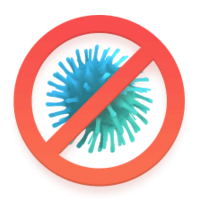 Стоп коронавирус!Чтобы защитить собственное здоровье и здоровье своего ребенка, соблюдайте следующие рекомендации ВОЗ (10) и Роспотребнадзора (4):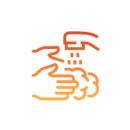 Регулярно мойте руки. Вода смывает частицы вируса с рук, а мыло уничтожает их. Помните, что важна не только частота, но и продолжительность: недостаточно просто сполоснуть руки, нужно тщательное вымыть их на протяжении 20–30 секунд.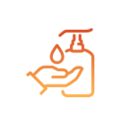 Пользуйтесь спиртовым дезинфицирующим средством. Всегда носите его с собой и протирайте руки после контакта с любой потенциально опасной поверхностью (кнопки лифта, дверные ручки, экран банкомата и т.д.).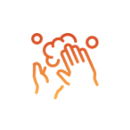 Чистите и дезинфицируйте поверхности, используя бытовые моющие средства (столы, дверные ручки, стулья, гаджеты и др.).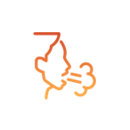 Не трогайте руками глаза, нос или рот. Вирус гриппа и коронавирус распространяются этими путями.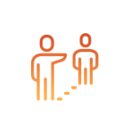 Соблюдайте дистанцию с другими людьми. Коронавирус распространяется воздушно-капельным путем (при чихании, кашле больного человека). Держите дистанцию — не подходите к другим людям на расстояние ближе 1 метра, лучше даже 2 метров. Надевайте маску или используйте другие подручные средства защиты, чтобы уменьшить риск заболевания. При кашле, чихании следует прикрывать рот и нос одноразовыми салфетками, которые после использования нужно выбрасывать.Эти рекомендации актуальны для всех людей, а теперь еще несколько советов специально для родителей: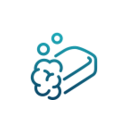 Когда приходите домой с улицы, в первую очередь отправляйтесь в ванную — мыть руки. Постарайтесь побороть в себе желание обнять и поцеловать малыша.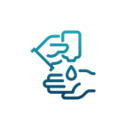 Следите, чтобы в общественных местах и на улице ребенок ни к чему не прикасался. Если такое случилось, немедленно продезинфицируйте его руки.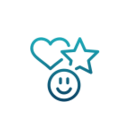 Если есть такая возможность, сидите с ребенком в карантине — дома или на даче. Не выходите на улицу без крайней необходимости.